   E#                    Volume & Surface Area          Name___________________________  Date__________ Block________8.7 The student will investigate and solve practical problems involving volume and surface area of rectangular solids (prisms), cylinder, cones, and pyramids.1.Surface Area                              10ft                                        6ftVolume2.Surface Area                                                 7ft                                              2ft                                  3ftVolume3.Surface Area                                                 6ft                                               6ft                              6ftVolume4.Surface Area                             9cm            13cm                         12 cmVolume5.Surface Area                                             25ft                              22ft                                      18ftVolume6.  Surface Area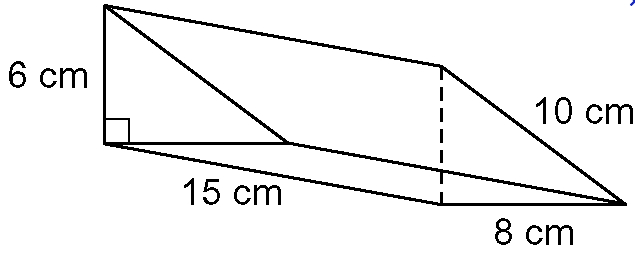 Volume